АДМИНИСТРАЦИЯ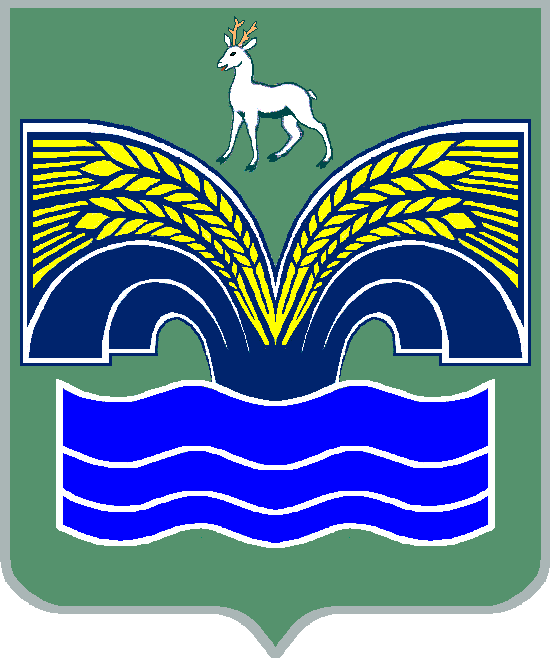 СЕЛЬСКОГО ПОСЕЛЕНИЯ НОВЫЙ БУЯН МУНИЦИПАЛЬНОГО РАЙОНА КРАСНОЯРСКИЙСАМАРСКОЙ ОБЛАСТИПОСТАНОВЛ Е Н И Еот  06 декабря  2018  года №  54О внесении изменений в Положение о порядке получения муниципальными служащими сельского поселения Новый Буян муниципального района Красноярский Самарской области разрешения представителя нанимателя (работодателя) на участие в управлении некоммерческой организациейВ целях приведения нормативного правового акта в соответствие с  требованиями Федерального закона от 03.08.2018 №307-ФЗ «О внесении изменений в отдельные законодательные акты Российской Федерации в целях совершенствования контроля за соблюдением законодательства Российской Федерации о противодействии коррупции», руководствуясь Уставом сельского поселения Новый Буян муниципального района Красноярский Самарской области, Администрация сельского поселения Новый Буян ПОСТАНОВЛЯЕТ:1. Внести в Положение о порядке получения муниципальными служащими сельского поселения Новый Буян муниципального района Красноярский Самарской области разрешения представителя нанимателя (работодателя) на участие в управлении некоммерческой организацией, утвержденное постановлением сельского поселения Новый Буян муниципального района Красноярский Самарской области от 28.08.2017 года № 45, следующие изменения:пункт 2 изложить в следующей редакции:«2. Муниципальным служащим запрещается заниматься без письменного разрешения представителя нанимателя (работодателя) указанной в пункте 3 настоящего Положения деятельностью, кроме представления на безвозмездной основе интересов муниципального образования в органах управления и ревизионной комиссии организации, учредителем (акционером, участником) которой является муниципальное образование, в соответствии с муниципальными правовыми актами, определяющими порядок осуществления от имени муниципального образования полномочий учредителя организации или управления находящимися в муниципальной собственности акциями (долями участия в уставном капитале); иных случаев, предусмотренных федеральными законами.». 2. Опубликовать настоящее постановление в газете «Красноярский вестник» и разместить на официальном сайте администрации муниципального района Красноярский Самарской области в разделе «Поселения».3. Настоящее постановление вступает в силу со дня его официального опубликования.Глава сельского поселения	Новый Буян                   		                                     	Е.Г. Тихонова